Приложение №1  к Положению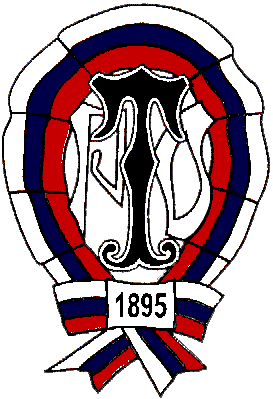 о Почетном знаке «За заслуги в развитии спортивного туризма в России»Представление к награждению почетным Знаком
Федерации спортивного туризма России«За заслуги в развитии спортивного туризма в России» Фамилия, имя, отчество ___________________________________________________________________________________________________________Число, месяц, год рождения _______________________________________Образование  ___________________________________________________(какое учебное заведение и в каком году окончил(а)Почтовый адрес, телефон, эл. почта _______________________________________________ _______________________________________________________________________________Какими государственными, ведомственными, общественными  наградами награжден(а) ________________________________________________________________________________Место основной работы, занимаемая должность ____________________________________ ________________________________________________________________________________Основное место общественной работы в спортивном туризме, занимаемая должность _____ ________________________________________________________________________________орган федерации СТ, турклуба, предприятие, учреждение, организация, занимающиеся развитием СТСтаж (работы/спортивный) в  туризме  _____________________________________________Спортивный разряд, звание по туризму, год получения _______________________________Инструкторское звание и вид туризма:___________________________________________Общественная и штатная деятельность в спортивном туризме:Краткая характеристика представляемого к награждению с указанием конкретных заслуг: ________________________________________________________________________________ ________________________________________________________________________________________________________________________________________________________________Кандидатура  _______________________________________________________________ (Ф.И.О.)рекомендована __________________________________________________________________															(наименование рекомендующей организации)Руководитель организации ________________________				                     ________________________ (подпись) 													(фамилия и инициалы)  «__»_______________20__ г.         М.П. Период , годОрган федерации спортивного туризма, турклуба, предприятие, учреждение, организация, занимающиеся развитием спортивного туризма или  спортивные достижения представляемого к награждениюДолжность 